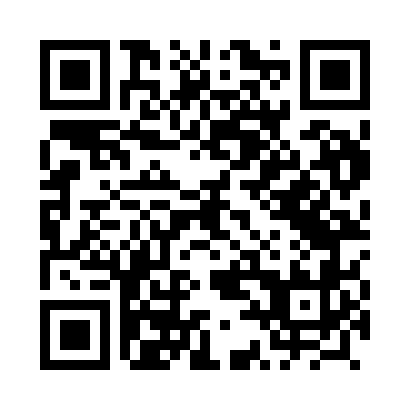 Prayer times for Skidzin, PolandWed 1 May 2024 - Fri 31 May 2024High Latitude Method: Angle Based RulePrayer Calculation Method: Muslim World LeagueAsar Calculation Method: HanafiPrayer times provided by https://www.salahtimes.comDateDayFajrSunriseDhuhrAsrMaghribIsha1Wed2:595:1912:405:468:0210:122Thu2:565:1712:405:478:0410:153Fri2:535:1512:405:488:0510:184Sat2:505:1412:405:498:0710:215Sun2:475:1212:405:498:0810:236Mon2:435:1012:405:508:1010:267Tue2:405:0912:405:518:1110:298Wed2:375:0712:405:528:1310:329Thu2:345:0612:405:538:1410:3510Fri2:305:0412:405:548:1610:3811Sat2:275:0312:405:558:1710:4112Sun2:245:0112:405:568:1910:4413Mon2:245:0012:405:578:2010:4714Tue2:234:5812:405:578:2210:4815Wed2:234:5712:405:588:2310:4916Thu2:224:5512:405:598:2410:4917Fri2:224:5412:406:008:2610:5018Sat2:214:5312:406:018:2710:5019Sun2:214:5212:406:018:2810:5120Mon2:204:5012:406:028:3010:5221Tue2:204:4912:406:038:3110:5222Wed2:194:4812:406:048:3210:5323Thu2:194:4712:406:048:3410:5324Fri2:194:4612:406:058:3510:5425Sat2:184:4512:406:068:3610:5526Sun2:184:4412:406:078:3710:5527Mon2:184:4312:406:078:3810:5628Tue2:174:4212:416:088:4010:5629Wed2:174:4112:416:098:4110:5730Thu2:174:4012:416:098:4210:5731Fri2:174:4012:416:108:4310:58